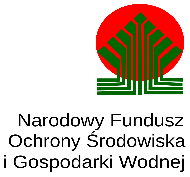 Zapytanie zaktualizowane 05.04.2022Rudka, dnia 24.03.2022 r. ZAPYTANIE OFERTOWE NR  1/2022Zwracamy się z prośbą o przedstawienie oferty na dostawę i montaż trzech instalacji fotowoltaicznych mających na celu poprawę efektywności energetycznej w budynkach Parafii Rzymskokatolickiej p.w. Trójcy Przenajświętszej w Rudce w 3 obiektach.I. ZAMAWIAJĄCY Parafia Rzymskokatolicka p.w. Trójcy Przenajświętszej w Rudceul. Ks. M. Badowskiego 1 17-123 Rudka  Osoba do kontaktu: Andrzej AnusiewiczTel. +48 661 303 044e-mail: parafia.trojca.rudka@gmail.com Miejsce realizacji inwestycji: Kościół p.w. Trójcy Przenajświętszej w Rudce ul. Ks. M. Badowskiego 1,  17-123 Rudka  Plebania parafii p.w. Trójcy Przenajświętszej w Rudce ul. Ks. M. Badowskiego 1,  17-123 Rudka  Kaplica p.w. św. Józefa Robotnika, 17-315 Koryciny II. OPIS PRZEDMIOTU ZAMÓWIENIA KOD CPV – 09332000-5 Instalacje słoneczne Przedmiotem zamówienia jest montaż instalacji fotowoltaicznej naziemnej o mocy 49,82 kWp w Kościele p.w. Trójcy Przenajświętszej w Rudce.Montaż instalacji fotowoltaicznej naziemnej o mocy 49,82 kWp ma być wykonany zgodnie z: Projektem zagospodarowania terenu: „Budowa instalacji fotowoltaicznej o mocy 49,82 kWp” na działce nr ew. 1162 i części działki nr ew. 1191, położonej przy ul. ks. Michała Badowskiego 1, 17-123 Rudka, wykonanym przez Łukasza Skaruza w grudniu 2021, Decyzją nr 55/2022 z dnia 15.03.2022 wydaną przez Starostę Bielskiego oraz Pozwoleniem Z-I.5174.1.2022.AZ z dnia 08.03.2022 wydanym przez Podlaskiego Wojewódzkiego Konserwatora Zabytków. Przedmiotem zamówienia jest montaż instalacji fotowoltaicznej naziemnej o mocy 9,01 kWp w plebanii parafii p.w. Trójcy Przenajświętszej w Rudce.Montaż instalacji fotowoltaicznej naziemnej o mocy 9,01 kWp ma być wykonany zgodnie z: Projektem zagospodarowania terenu: „Termomodernizacja budynku plebanii w Rudce oraz montaż instalacji fotowoltaicznej o mocy 9,01 kWp” na działce nr ew. 1162 i części działki nr ew. 1191, położonej przy ul. ks. Michała Badowskiego 1, 17-123 Rudka, wykonanym przez Łukasza Skaruza w grudniu 2021, Decyzją nr 56/2022 z dnia 15.03.2022 wydaną przez Starostę Bielskiego oraz Pozwoleniem Z-I.5152.31.2022.AZ z dnia 09.03.2022 wydanym przez Podlaskiego Wojewódzkiego Konserwatora Zabytków. Przedmiotem zamówienia jest montaż instalacji fotowoltaicznej naziemnej o mocy 39,895 kWp w kaplicy p.w. św. Józefa Robotnika w Korycinach.  Montaż instalacji fotowoltaicznej naziemnej o mocy 39,895 kWp ma być wykonany zgodnie z: Projektem budowlanym: „Termomodernizacja budynku Kaplicy p.w. św. Józefa Robotnika w Korycinach oraz montaż instalacji fotowoltaicznej o mocy 39,895 kWp” na działce nr ew. 60/12, 17-315, wykonanym przez Łukasza Skaruza w grudniu 2021 oraz Zaświadczeniem BS.6743.70.2022.TM z dnia 10.03.2022 wydanym przez Starostwo Powiatowe w Siemiatyczach. Niezbędna dokumentacja znajduje się  pod linkiem: https://drive.google.com/drive/folders/1bzgrQNZVHhTbWzBBd35nlSkwVqxdhfif?usp=sharing oraz w siedzibie Zamawiającego.Opis wymagań i parametrów technicznych wszystkich 3 instalacji:Moduły fotowoltaiczne•	Moduły  fotowoltaiczne,  o  mocy  minimalnej  390  Wp  każdy. •	Sprawność nominalna  >=20,50%•	Spadek liniowy mocy <=0,7% na rok•	Gwarancja na produkt min. 15 lat•	Gwarancja na sprawność 25 lat przy sprawności min. 84%InwerterUrządzeniami odpowiedzialnymi za współpracę z generatorami będzie beztransformatorowy inwerter sieciowy, wyposażony w rozłącznik DC oraz  wbudowane  zabezpieczenie przeciwprzepięciowe  DC  typu  Minimalne  parametry charakteryzujące inwerter przedstawia poniższe zestawienie:Pozostałe cechy inwertera:•	Gwarancja minimum 10lat•	Stopień ochrony minimum IP65.•	Inwertery wyposażone będą w następujące zabezpieczenia:•	Zintegrowany rozłącznik DC.Pomiary, dokumentacja, zgłoszenie i odbiór inwestycji przez operatora OSD.W  celu  odbioru  instalacji  fotowoltaicznej,  Wykonawca  powinien  dokonać  pomiaru  instalacji fotowoltaicznej.  Protokoły  pomiarowe  z  wykonanych  pomiarów  należy  przygotować  i  dostarczyć Inwestorowi łącznie z dokumentacją powykonawczą. Wymagane protokoły pomiarowe:•  Pomiaru impedancji pętli zwarcia;•  Pomiaru rezystancji uziemienia;•  Badania rezystancji izolacji kabli stałoprądowych DC; •  Badania wydajności instalacji fotowoltaicznej•  Pomiary charakterystyk prądowo-napięciowych każdego stringu.Wykonawca dokona zgłoszenia do operatora OSD.Ponadto szczegółowo obowiązki Wykonawcy w ramach realizacji zamówienia określa wzór umowy, stanowiący (Załącznik nr 2) do niniejszego zapytania ofertowego. Wszystkie nazwy własne użyte w projekcie budowlanym należy traktować jako przykładowe i można zastosować materiały równoważne (materiały nie mogą mieć  niższych parametrów niż wskazane w dokumentacji). Wymienione materiały w dokumentacji nie są obligatoryjne do zastosowania.Załączone przedmiary są tylko poglądowe, a przedmiot zamówienia opisuje dokumentacja projektowa.Zamawiający posiada odpowiednie pozwolenia. Zamawiający nie dopuszcza składania ofert częściowych.Zamawiający ze względu na ważny interes ekonomiczny zmienia zapis dotyczący wymaganej mocy instalacji fotowoltaicznej:w Kościele p.w. Trójcy Przenajświętszej w Rudce minimalna zainstalowana moc zostaje określona na 49,82 kWp, a maksymalna na 50,00 kWpna plebanii parafii p.w. Trójcy Przenajświętszej w Rudce minimalna zainstalowana moc zostaje określona na 9,01kWpw kaplicy p.w. św. Józefa Robotnika w Korycinach minimalna zainstalowana moc zostaje określona na 39,75kWp, a maksymalna na 40,00kWpIII. TERMIN WAŻNOŚCI OFERTY Termin związania ofertą wynosi 60 dni od dnia, w którym upłynął termin składania ofert. IV. ZAKRES UMOWY Z DOSTAWCĄ Zamówienie będzie realizowane na podstawie pisemnej umowy zawartej pomiędzy Zamawiającym a Wykonawcą, według projektu który stanowi załącznik nr 2 do niniejszego zapytania ofertowego. Data wykonania umowy: najpóźniej do 30.05.2022Wszelkie zmiany postanowień umowy wymagają formy pisemnej pod rygorem nieważności. Propozycję Termin wykonania (liczony w tygodniach od dnia podpisania umowy) prosimy uwzględnić w ofertach – będzie przedmiotem oceny Zleceniodawcy.V. WARUNKI ZMIANY UMOWY Zamawiający dopuszcza możliwość wprowadzenia zmian w umowie w zakresie terminów wykonania przedmiotu umowy, jeżeli niedotrzymanie terminu/terminów umownych przez Wykonawcę będzie następstwem:okoliczności niemożliwych do przewidzenia w momencie zawierania umowy (w szczególności konieczności wykonania dodatkowych robót niemożliwych do przewidzenia na podstawie dokumentacji projektowej na etapie składania oferty, których wykonanie warunkuje prawidłowe wykonanie przedmiotu umowy), w tym jeżeli nastąpi wstrzymanie wykonywania robót przez właściwy organ administracji publicznej z przyczyn niezależnych od Wykonawcy,okoliczności, za które odpowiedzialność ponosi wyłącznie Zamawiający, w szczególności w związku z koniecznością dokonania zmian dokumentacji projektowej, jak również będącej wynikiem zmiany przepisów prawa, obowiązujących norm w zakresie, w jakim okoliczności mają wpływ na dotrzymanie terminu zakończenia robót, w tym również w związku ze zleceniem robót zamiennych lub dodatkowych, jeżeli terminy ich zlecenia, rodzaj lub zakres, uniemożliwiają dotrzymanie pierwotnego terminu umownego,wystąpienia wyjątkowo niekorzystnych, ponadprzeciętnych i ponadnormatywnych (odbiegających od typowych) warunków atmosferycznych (niemożliwych do przewidzenia na datę zawierania umowy) uniemożliwiających prawidłowe wykonanie robót, w szczególności z powodu technologii realizacji prac określonej umową, normami lub innymi przepisami, jeżeli konieczność wykonania prac w tym okresie nie jest następstwem okoliczności, za które Wykonawca ponosi odpowiedzialność, wystąpienia siły wyższej uniemożliwiającej wykonanie przedmiotu umowy zgodnie z jej postanowieniami.Za siłę wyższą Strony rozumieją w szczególności: wojny, stany wojenne, katastrofy naturalne, akty władzy o charakterze powszechnym, embarga, covid-19.Każdorazowo zakres zmiany terminu wykonania umowy winien być adekwatny do przyczyny powstania konieczności jego dokonania, a jego wymiar (zakres zmiany terminu) powinien być uwzględniać czas trwania przeszkody. Jeżeli w związku ze zmianą terminu po stronie Wykonawcy wystąpią dodatkowe koszty wpływające na wartość Wynagrodzenia, Wykonawca przedstawi ich szczegółową kalkulację. Podpisanie przez Strony aneksu zmieniającego termin wykonania umowy skutkuje wygaśnięciem ewentualnych roszczeń Wykonawcy w zakresie dodatkowych kosztów, o których mowa w zdaniu 2, chyba że Strony wyraźnie przewidziały zmianę wynagrodzenia uwzględniającą w sposób adekwatny te koszty.Każdorazowo zmiana umowy wymaga zgodnej woli Stron, a wskazane w niniejszym rozdziale podstawy jej dokonania nie stanowią obowiązku dokonania zmian, lecz uprawnienie Stron.VI. WARUNKI UNIEWAŻNIENIA POSTĘPOWANIA Zamawiający może unieważnić postępowanie w każdej chwili bez podania przyczyny, a w szczególności gdy: łączna cena netto najkorzystniejszej oferty przekroczy kwotę przeznaczoną na finansowanie zamówienia,nie złożono żadnej oferty niepodlegającej odrzuceniu, zostały złożone oferty dodatkowe o takiej samej cenie, postępowanie będzie obarczone wadą, która jest niemożliwa do usunięcia i uniemożliwia zawarcie ważnej umowy w sprawie zamówienia.VII. WARUNKI UDZIAŁU W POSTĘPOWANIU, PODSTAWY WYKLUCZENIA Z POSTĘPOWANIA ORAZ OPIS SPOSOBU DOKONYWANIA OCENY SPEŁNIANIA WARUNKÓW UDZIAŁU W POSTĘPOWANIU I BRAKU PODSTAW DO WYKLUCZENIA O uzyskanie zamówienia mogą ubiegać się wykonawcy, którzy: w okresie ostatnich trzech lat przed upływem terminu składania ofert, a jeżeli okres prowadzenia działalności Wykonawcy jest krótszy – w tym okresie, należycie wykonali co najmniej dwie inwestycję polegającą na wykonaniu instalacji fotowoltaicznych  o mocy  min 40 kW  każda w okresie ostatnich trzech lat przed upływem terminu składania ofert, a jeżeli okres prowadzenia działalności Wykonawcy jest krótszy – w tym okresie, należycie wykonali co najmniej jedną inwestycję polegającą na wykonaniu instalacji fotowoltaicznej na terenie objętym ochroną konserwatorską posiadają środki finansowe na rachunku bankowym lub zdolność kredytową na kwotę nie niższą niż 500.000,00 zł (słownie: pięćset tysięcy złotych), posiadają ubezpieczenie odpowiedzialności cywilnej w zakresie prowadzonej działalności gospodarczej związanej z przedmiotem zamówienia na sumę gwarancyjną nie niższą niż 500.000,00 zł (słownie: pięćset tysięcy złotych),Wykonawca, na potwierdzenie spełniania warunków udziału w postępowaniu, o których mowa w Rozdziale VII ust. 1, zobowiązany jest przedłożyć wraz z ofertą oświadczenie zgodne z treścią Załącznika nr 4 - oświadczenie o spełnianiu warunków udziału w postępowaniu i niepodleganiu wykluczeniu, oraz:w celu potwierdzenia spełniania warunku udziału w postępowaniu, o którym mowa w Rozdziale VII ust. 1 pkt 1 niniejszego zapytania ofertowego – dokumenty potwierdzające należyte wykonanie wskazanych w tym oświadczeniu robót. Przez dowody potwierdzające należyte wykonanie robót należy rozumieć w szczególności referencje lub inne dokumenty wystawione przez podmiot, na rzecz którego roboty zostały wykonywane,w celu potwierdzenia spełniania warunku udziału w postępowaniu, o którym mowa w Rozdziale VII ust. 1 pkt 2 niniejszego zapytania ofertowego – dokumenty potwierdzające należyte wykonanie wskazanych w tym oświadczeniu robót. Przez dowody potwierdzające należyte wykonanie robót należy rozumieć w szczególności referencje lub inne dokumenty wystawione przez podmiot, na rzecz którego roboty zostały wykonywane,w celu potwierdzenia spełniania warunku udziału w postępowaniu, o którym mowa w Rozdziale VII ust. 1 pkt 3 niniejszego zapytania ofertowego – informację banku lub spółdzielczej kasy oszczędnościowo-kredytowej potwierdzającej wysokość posiadanych środków finansowych lub zdolność kredytową wykonawcy, w okresie nie wcześniejszym niż 1 miesiąc przed upływem terminu składania ofert,w celu potwierdzenia spełniania warunku udziału w postępowaniu, o którym mowa w Rozdziale VII ust. 1 pkt 4 niniejszego zapytania ofertowego – załączyć dokumenty potwierdzające posiadanie przez Wykonawcę ubezpieczenia odpowiedzialności cywilnej w zakresie prowadzonej działalności gospodarczej związanej z przedmiotem zamówienia na sumę gwarancyjną nie niższą niż 500.000 zł, np. kopię polisy ubezpieczeniowej wraz z dowodem opłacenia składki. Zamawiający dokona oceny spełniania przez Wykonawcę warunków udziału w postępowaniu na podstawie dokumentów, o których mowa w ust. 2 powyżej.Zamawiający wykluczy z udziału w postępowaniu Wykonawcę, który:naruszył obowiązki dotyczące płatności podatków, opłat lub składek na ubezpieczenia społeczne lub zdrowotne, w szczególności wykonawcę, wobec którego wydano prawomocny wyrok sądu lub ostateczną decyzję administracyjną o zaleganiu z uiszczeniem podatków, opłat lub składek na ubezpieczenia społeczne lub zdrowotne, chyba że Wykonawca dokonał płatności należytych podatków, opłat lub składek na ubezpieczenie społeczne lub zdrowotne wraz z odsetkami lub grzywnami lub zawarł wiążące porozumienie w sprawie spłaty tych należności, w stosunku do którego otwarto likwidację, w zatwierdzonym przez sąd układzie w postępowaniu restrukturyzacyjnym jest przewidziane zaspokojenie wierzycieli przez likwidację jego majątku lub sąd zarządził likwidację jego majątku w trybie art. 332 ust. 1 ustawy z dnia 15 maja 2015 r. - Prawo restrukturyzacyjne lub którego upadłość ogłoszono, z wyjątkiem wykonawcy, który po ogłoszeniu upadłości zawarł układ zatwierdzony prawomocnym postanowieniem sądu, jeżeli układ nie przewiduje zaspokojenia wierzycieli przez likwidację majątku upadłego, chyba że sąd zarządził likwidację jego majątku w trybie art. 366 ust. 1 ustawy z dnia 28 lutego 2003 r. - Prawo upadłościowe. W celu potwierdzenia braku podstaw wykluczenia Wykonawcy z udziału w postępowaniu, w przypadkach określonych w ustępie poprzednim, zobowiązany jest przedłożyć wraz z ofertą oświadczenie zgodne z treścią Załącznika nr 4 – oświadczenie o spełnianiu warunków udziału w postępowaniu i niepodleganiu wykluczeniu, oraz:w celu potwierdzenia braku podstaw do wykluczenia z postępowania, w przypadku o którym mowa w Rozdziale VII ust. 4 pkt 1 niniejszego zapytania ofertowego:zaświadczenie właściwego naczelnika urzędu skarbowego potwierdzające, że Wykonawca nie zalega z opłacaniem podatków, wystawione nie wcześniej niż 3 miesiące przed upływem terminu składania ofert, lub inny dokument potwierdzający, że Wykonawca zawarł porozumienie z właściwym organem podatkowym w sprawie spłat tych należności wraz z ewentualnymi odsetkami lub grzywnami, w szczególności uzyskał przewidziane prawem zwolnienie, odroczenie lub rozłożenie na raty zaległych płatności lub wstrzymanie w całości wykonania decyzji właściwego organu,zaświadczenie właściwej terenowej jednostki organizacyjnej Zakładu Ubezpieczeń Społecznych lub Kasy Rolniczego Ubezpieczenia Społecznego albo inny dokument potwierdzający, że Wykonawca nie zalega z opłacaniem składek na ubezpieczenia społeczne lub zdrowotne, wystawiony nie wcześniej niż 3 miesiące przed upływem terminu składania ofert, lub inny dokument potwierdzający, że Wykonawca zawarł porozumienie z właściwym organem w sprawie spłat tych należności wraz z ewentualnymi odsetkami lub grzywnami, w szczególności uzyskał przewidziane prawem zwolnienie, odroczenie lub rozłożenie na raty zaległych płatności lub wstrzymanie w całości wykonania decyzji właściwego organu, w celu potwierdzenia braku podstaw do wykluczenia z postępowania, w przypadku o którym mowa w Rozdziale VII ust. 4 pkt 2 niniejszego zapytania ofertowego – odpis z właściwego rejestru lub z centralnej ewidencji i informacji o działalności gospodarczej. Zamawiający dokona oceny braku podstaw do wykluczenia Wykonawcy z udziału w postępowaniu na podstawie dokumentów, o których mowa w ust. 5 powyżej.Wykonawca, który nie wykaże spełnienia warunków udziału w postępowaniu lub braku podstaw wykluczenia, zostanie wykluczony z udziału w postępowaniu, a jego oferta odrzucona.VIII. PŁATNOŚCI Zamawiający dopuszcza płatności zaliczkowe, max 30% wartości umowy. Płatność końcowa po podpisaniu protokołu odbioru końcowego bez zastrzeżeń na podstawie faktury VAT.IX. WYKLUCZENIA W celu uniknięcia konfliktu interesów zamówienie nie może zostać udzielone podmiotowi powiązanemu z Zamawiającym osobowo lub kapitałowo, w związku z czym Wykonawca zobowiązany jest do dostarczenia oświadczenia zgodnie ze wzorem stanowiącym Załącznik nr 5 do niniejszego zapytania ofertowego. Przez powiązania kapitałowe lub osobowe rozumie się wzajemne powiązania między Zamawiającym lub osobami upoważnionymi do zaciągania zobowiązań w imieniu Zamawiającego lub osobami wykonującymi w imieniu Zamawiającego czynności związane z przeprowadzeniem procedury wyboru Wykonawcy a Wykonawcą, polegające w szczególności na: uczestniczeniu w spółce jako wspólnik spółki cywilnej lub spółki osobowej, posiadaniu co najmniej 10 % udziałów lub akcji, pełnieniu 	funkcji 	członka 	organu 	nadzorczego 	lub 	zarządzającego, prokurenta, pełnomocnika, pozostawaniu w związku małżeńskim, w stosunku pokrewieństwa lub powinowactwa w linii prostej, pokrewieństwa drugiego stopnia lub powinowactwa drugiego stopnia w linii bocznej lub w stosunku przysposobienia, opieki lub kurateli. Zamówienia w ramach Projektu nie mogą być udzielane osobom i podmiotom, które brały udział w przygotowywaniu materiału wniosku o dofinansowanie przedsięwzięcia oraz innych materiałów, które maja wpływ na zakres i sposób udzielania zamówień.Zamawiający wykluczy z udziału w postępowaniu Wykonawcę powiązanego z nim kapitałowo lub osobowo oraz biorącego udział w przygotowaniu materiału wniosku o dofinansowanie przedsięwzięcia oraz innych materiałów, które maja wpływ na zakres i sposób udzielania zamówień, a jego oferta zostanie odrzucona.X. OPIS SPOSOBU PRZYGOTOWANIA OFERTY 1. Ofertę należy sporządzić w formie pisemnej, w języku polskim. 2. Oferta powinna zawierać: wypełniony Formularz ofertowy, zgodnie ze wzorem stanowiącym Załącznik nr 1 do niniejszego zapytania ofertowego;oświadczenie dotyczące spełniania warunków udziału w postępowaniu oraz niepodleganiu wykluczeniu, zgodnie ze wzorem stanowiącym Załącznik nr 3 do niniejszego zapytania ofertowego;dokumenty potwierdzające należyte wykonanie robót wskazanych w oświadczeniu o spełnianiu warunków udziału w postępowaniu i niepodleganiu wykluczeniu;informację banku lub spółdzielczej kasy oszczędnościowo-kredytowej potwierdzającej wysokość posiadanych środków finansowych lub zdolność kredytową wykonawcy, w okresie nie wcześniejszym niż 1 miesiąc przed upływem terminu składania ofert, dokumenty potwierdzające posiadanie przez Wykonawcę ubezpieczenia odpowiedzialności cywilnej w zakresie prowadzonej działalności gospodarczej związanej z przedmiotem zamówienia na sumę gwarancyjną nie niższą niż 500.000 zł, np. kopię polisy ubezpieczeniowej wraz z dowodem opłacenia składki, zaświadczenie właściwego naczelnika urzędu skarbowego potwierdzające, że wykonawca nie zalega z opłacaniem podatków, wystawione nie wcześniej niż 3 miesiące przed upływem terminu składania ofert lub inny dokument potwierdzający, że wykonawca zawarł porozumienie z właściwym organem podatkowym w sprawie spłat tych należności wraz z ewentualnymi odsetkami lub grzywnami, w szczególności uzyskał przewidziane prawem zwolnienie, odroczenie lub rozłożenie na raty zaległych płatności lub wstrzymanie w całości wykonania decyzji właściwego organu;zaświadczenie właściwej terenowej jednostki organizacyjnej Zakładu Ubezpieczeń Społecznych lub Kasy Rolniczego Ubezpieczenia Społecznego albo inny dokument potwierdzający, że wykonawca nie zalega z opłacaniem składek na ubezpieczenia społeczne lub zdrowotne, wystawione nie wcześniej niż 3 miesiące przed upływem terminu składania ofert lub inny dokument potwierdzający, że wykonawca zawarł porozumienie z właściwym organem w sprawie spłat tych należności wraz z ewentualnymi odsetkami lub grzywnami, w szczególności uzyskał przewidziane prawem zwolnienie, odroczenie lub rozłożenie na raty zaległych płatności lub wstrzymanie w całości wykonania decyzji właściwego organu;odpis z właściwego rejestru lub z centralnej ewidencji i informacji o działalności gospodarczej; oświadczenie o braku powiązań kapitałowych lub osobowych z Zamawiającym, zgodnie ze wzorem stanowiącym Załącznik nr 5 do niniejszego zapytania ofertowego;zgodę na przetwarzanie danych osobowych Wykonawcy, zgodnie ze wzorem stanowiącym Załącznik nr 4 do niniejszego zapytania ofertowego – dotyczy Wykonawców będących osobami fizycznymi lub osobami fizycznymi prowadzącymi działalność gospodarczą;pełnomocnictwo lub inny dokument potwierdzający umocowanie do podpisania oferty w imieniu Wykonawcy – jeżeli dotyczy;Oferta wraz z załącznikami musi zostać podpisana przez osobę/y upoważnioną/e do reprezentowania Wykonawcy.Jeżeli Wykonawca składa wraz z ofertą informacje stanowiące tajemnicę przedsiębiorstwa w rozumieniu przepisów o zwalczaniu nieuczciwej konkurencji, powinien to zastrzec składając ofertę oraz wykazać, iż zastrzeżone informacje stanowią tajemnicę przedsiębiorstwa. W przypadku gdy Wykonawca nie wykaże, że zastrzeżone informacje stanowią tajemnicę przedsiębiorstwa, Zamawiający uzna zastrzeżenie tajemnicy za bezskuteczne, o czym poinformuje Wykonawcę. Informacje stanowiące tajemnicę przedsiębiorstwa powinny być zgrupowane i stanowić oddzielną część oferty, opisaną w następujący sposób: „tajemnica przedsiębiorstwa”Wykonawca ma prawo złożyć tylko jedna ofertę. Nie dopuszcza się składania ofert częściowych i wariantowych. Treść oferty złożonej przez wykonawcę musi odpowiadać treści niniejszego zapytania ofertowego wraz z załącznikami.Wykonawca ponosi wszelkie koszty związane z przygotowaniem i złożeniem oferty.Postępowanie jest prowadzone w języku polskim. Wszelkie dokumenty składane w języku obcym powinny zostać złożone wraz z ich tłumaczeniem na język polski.XI. SPOSÓB OBLICZANIA CENY OFERTYW celu prawidłowego sporządzenia oferty, zaleca się Wykonawcy dokonanie oględzin miejsca realizacji zamówienia. Wynagrodzenia należne Wykonawcy będzie wynagrodzeniem ryczałtowym. Cena oferty stanowić będzie ryczałtowe i ostateczne wynagrodzenie Wykonawcy za wykonanie przedmiotu zamówienia niezależnie od rozmiaru robót i innych świadczeń oraz ponoszonych przez Wykonawcę kosztów jej realizacji. Cena ryczałtowa brutto oferty powinna obejmować wszystkie koszty, opłaty i podatki, które Wykonawca poniesie w związku z realizacją zamówienia, podstawowe, pomocnicze oraz inne czynności niezbędne do należytego wykonania przedmiotu zamówienia. Cena powinna być wyrażona cyfrowo i słownie z dokładnością do dwóch miejsc po przecinku.W przypadku, gdy cena wyrażona cyfrowo będzie różna od ceny wyrażonej słownie Zamawiający jako właściwą przyjmie cenę wyrażoną słownie.Cena winna być określona w złotych polskich. Rozliczenia między Zamawiającym a Wykonawcą będą prowadzone w walucie polskiej. Wykonawca poda w formularzu ofertowym cenę za realizację całego zakresu niniejszego zamówienia.Jeżeli złożono ofertę, której wybór prowadziłby do powstania u Zamawiającego obowiązku podatkowego zgodnie z przepisami o podatku od towarów i usług, Zamawiający w celu oceny takiej oferty dolicza do przedstawionej w niej ceny podatek od towarów i usług, który miałby obowiązek rozliczyć zgodnie z tymi przepisami.Jeżeli nie można wybrać najkorzystniejszej oferty z uwagi na to, że dwie lub więcej ofert przedstawia taki sam bilans ceny, Zamawiający wzywa Wykonawców, którzy złożyli te  oferty,   do   złożenia w terminie określonym przez Zamawiającego ofert dodatkowych.Wykonawcy, składając oferty dodatkowe, nie mogą zaoferować cen wyższych niż zaoferowane w złożonych ofertach.XII. MIEJSCE, SPOSÓB ORAZ TERMIN SKŁADANIA OFERT 1.Ofertę należy  złożyć w formie pisemnej za pośrednictwem poczty, kuriera, osobiście do siedziby Zamawiającego pod adres wskazany   w pkt I, lub na adres e-mail  parafia.trojca.rudka@gmail.com2.Ofertę należy złożyć w terminie do dnia 12 kwietnia 2022 r. godz. 10:00.3.Oferty złożone po terminie nie będą rozpatrywane.XIII. KRYTERIA OCENY OFERT ORAZ SPOSÓB NADAWANIA PUNKTACJI Zamawiający dokona oceny ważnych ofert, na podstawie następujących kryteriów: Wyniki zostaną przez Zamawiającego zaokrąglone, zgodnie z zasadami matematycznymi, z dokładnością do dwóch miejsc po przecinku.Oferta Wykonawcy, która uzyska najwyższą liczbę punktów w ramach kryterium oceny ofert, uznana zostanie przez Zamawiającego za najkorzystniejszą.XIV. PODSTAWY ODRZUCENIA OFERTYZamawiający odrzuci ofertę:Wykonawcy, który został wykluczony z udziału w postępowaniu, niezgodną z treścią niniejszego zapytania ofertowego,która zawiera rażąco niską cenę w stosunku do przedmiotu zamówienia. (W przypadku, gdy Zamawiający uzna, iż wycena oferty zawiera rażąco niską cenę w stosunku do przedmiotu zamówienia, Zamawiający zwróci się do Wykonawcy z wnioskiem o wyjaśnienie w wyznaczonym terminie. Cenę uznaje się za rażąco niską, jeżeli jest niższa o co najmniej 30% od szacowanej wartości zamówienia lub średniej arytmetycznej cen wszystkich złożonych ofert.)która zawiera błąd w obliczeniu ceny, która jest niezgodna z obowiązującymi przepisami prawa, która jest nieważna na podstawie przepisów prawa,Wykonawcy, którzy nie udzielił odpowiedzi na wezwanie Zamawiającego, o którym mowa w Rozdziale XVI ust. 2 niniejszego zapytania ofertowego, lub w odpowiedzi na to wezwanie nie złożył wymaganych dokumentów,XV. INNE W toku badania i oceny ofert Zamawiający może żądać od Wykonawców wyjaśnień dotyczących treści złożonych ofert we wskazanym przez Zamawiającego terminie. W  tym Zamawiający może zwrócić się do Wykonawcy o wyjaśnienie treści oferty w zakresie zaoferowanej ceny za realizację zamówienia, w szczególności jeżeli zaoferowana cena wydaje się rażąco niska w stosunku do przedmiotu zamówienia i budzi wątpliwości Zamawiającego co do możliwości wykonania przedmiotu zamówienia lub zaoferowana cena jest znacznie niższa od wartości szacunkowej zamówienia lub cen innych złożonych ofert. W razie braku złożenia niezbędnych oświadczeń lub dokumentów Wykonawca zostanie wezwany do ich uzupełnienia w określonym terminie, chyba że jego oferta podlega odrzuceniu albo Zamawiający unieważni postępowanie. XVII. ZAŁĄCZNIKI Załącznik nr 1: Formularz oferty. Załącznik nr 2: Wzór umowy.Załącznik nr 3: Oświadczenie o spełnianiu warunków udziału w postępowaniu i braku podstaw do wykluczenia.Załącznik nr 4: Zgoda na przetwarzanie danych osobowych.Załącznik nr 5: Oświadczenie o braku powiązańLp.KryteriumMetodologia przyznawania punktówWaga1.Łączna cena netto liczona wg wzoru:                         Cof =  ( Cmin / Cof bad  ) x 90 pktgdzie:Cof bad   – cena ofertowa netto badanej oferty,Cmin – najniższa zaproponowana cena ofertowa netto spośród ofert niepodlegających odrzuceniu;90 %2.Termin wykonania (liczony w tygodniach od dnia podpisania umowy)liczony wg wzoru:                     Tof =  (T min / T of bad)  x 10 pktgdzie:Tof bad   – Termin wykonania hali badanej oferty Tmin  – Termin wykonania hali oferty w której zaoferowano najszybszy czas wykonania, spośród ofert niepodlegających odrzuceniu.10%